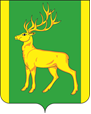 Финансовое управлениеадминистрации муниципального образованияКуйтунский район                                                             П Р И К А З       от 29.12.2018г                                                                                                                      №66                                    О внесении изменений в  Порядок ведения учета        и осуществления хранения исполнительных        документов и решений налогового органа,        предусматривающих обращение взыскания        на средства местного бюджета муниципальных        казенных учреждений, и документов,        связанных с их исполнением    Руководствуясь Федеральным законом  о внесении изменений в Бюджетный Кодекс Российской  Федерации в части  совершенствования исполнения судебных актов  и Федеральный закон  "О внесении изменений в Бюджетный Кодекс Российской Федерации и отдельные законодательные акты Российской Федерации и установлении особенностей исполнения Федерального бюджета в 2018 году" от 04.06.2018г. № 142-ФЗ,    ст.  41 Устава муниципального образования Куйтунский район, Положением о бюджетном процессе в муниципальном образовании Куйтунский район,           п р и к а з ы в а ю:     1.  Внести следующие  изменения в  Порядок ведения учета и осуществления хранения исполнительных документов и решений налогового органа, предусматривающих обращение взыскания на средства местного бюджета муниципальных казенных учреждений, и документов, связанных с их исполнением № 47 от 29.12.2015г:      1) Пункт 4 дополнить подпунктом 4.1 следующего содержания:    «Главный распорядитель средств бюджета муниципального образования Куйтунский район, представлявший в суде интересы муниципального образования Куйтунский район, в соответствии, с пунктом 3 статьи 158 Бюджетного Кодекса, обязан в течение 10 дней после вынесения (принятия) судебного акта в окончательной форме в порядке, установленном Финансовым управлением муниципального образования Куйтунский район, направить в Финансовое управление муниципального образования Куйтунский район информацию о результатах рассмотрения дела в суде, а также представить информацию о наличии оснований для обжалования судебного акта.     При наличии оснований для обжалования судебного акта, а также в случае обжалования судебного акта иными участниками судебного процесса, главный распорядитель средств бюджета муниципального образования Куйтунский район, в течение 10 дней после вынесения (принятия) судебного акта апелляционной, кассационной или надзорной инстанции в окончательной форме обязан в порядке, установленном Финансовым управлением муниципального образования Куйтунский район, представить в Финансовым управление информацию о результатах обжалования судебного акта».            2) Абзац 2 пункта 7 изложить в следующей редакции:« В случае, когда должник не исполнил требования, содержащиеся в исполнительном документе, Финансовое управление приостанавливает до момента устранения нарушения осуществления операций по расходованию средств на всех лицевых счетах должника, открытых в Финансовом управлении (за исключением операций по исполнению исполнительных документов, решений налоговых органов, а также платежных документов, предусматривающих перечисление или выдачу денежных средств для расчетов по оплате труда, с лицами, работающими по трудовому договору (контракту), перечисление удержанных налогов и уплату начисленных страховых взносов на обязательное социальное страхование, в связи с указанными расчетами) и одновременно направляет должнику Уведомление о приостановлении операций по расходованию средств, в связи с неисполнением требований исполнительного листа (Приложение 4 к настоящему Порядку).Запись о приостановлении операций по расходованию средств на лицевых счетах должна оформляться в Журнале»2. Приложение 4 изложить в новой редакции (прилагается).3. Распространить действие настоящего приказа на правоотношения, возникающие с 04 июня 2018 года.4.   Настоящий приказ разместить на официальном сайте администрации муниципального  образования Куйтунский район в информационно-телекоммуникационной сети «Интернет». 5. Контроль за исполнением настоящего приказа возложить на начальника отдела казначейского исполнения бюджета Юдину Н.Г. Начальник финансового управления                                                                Н.А.Ковшарова                                                                                                                         Приложение N4к Порядку ведения учета и осуществления храненияисполнительных документов и иных документовсвязанных с их исполнением, поступающими в  ФУА МО Куйтунский район                                                                                                                                                                    (в редакции,                 утвержденной Приказом ФУА МО                                                                                                                                           Куйтунский район от 29.12.2018г)  от "__" ___________ 20__ г.N _________________________                                        _________________________________________                                           (наименование должника)                                  _________________________________________                                                   (адрес)                                  _________________________________________                                  _________________________________________                                  (наименование структурного подразделения                                                  должника)                                  _________________________________________                                                   (адрес)                                  _________________________________________Уведомлениео приостановлении операций по расходованию средств в связис неисполнением требований исполнительного документа, решения налогового органа    В связи с неисполнением _______________________________________________                               (наименование должника по исполнительному                                документу, решению налогового органа)___________________________________________________________________________требований исполнительного документа, решения налогового органасерия ____ N ____________________, выданного "__" _________________ 20__ г.__________________________________________________________________________,    (наименование судебного органа, налогового органа, выдавшего исполнительный документ, решение налогового органа)на основании ______________________________________________________________             (наименование акта судебного органа, дата, N дела, по которому                                       он вынесен)сообщаем, что на основании ________________________________________________                            (нарушения ст.242.5,242.6 БК РФ)________________________________________________осуществление   операций   по  расходованию  средств  на   лицевых   счетах______________________________________________________________________приостановлено до момента устранения  нарушений (за исключением операций по исполнению исполнительных документов и решений налогового органа, а также платежных документов, предусматривающих перечислении е или выдачу денежных средств для расчетов по оплате труда с лицами, работающими по трудовому договору (контракту), перечисление удержанных налогов и уплату начисленных страховых взносов на обязательное социальное страхование, в связи с указанными расчетами).Начальник финансового управления                      _________     _____________________                                        (подпись)     (расшифровка подписи)                                                  М.П